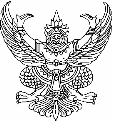 ประกาศองค์การบริหารส่วนตำบลพันชนะเรื่อง ประกาศรับโอนพนักงานส่วนตำบล  ประจำปีงบประมาณ พ.ศ.2566......................................................................................                 ด้วยองค์การบริหารส่วนตำบลพันชนะ อำเภอด่านขุนทด  จังหวัดนครราชสีมา  มีความประสงค์จะรับโอนพนักงานส่วนตำบล เพื่อมาดำรงตำแหน่งที่ว่างตามแผนอัตรากำลัง 3 ปี ประจำปีงบประมาณ พ.ศ.2566 ดังนี้                  อำนวยการท้องถิ่น                   1.หัวหน้าสำนักปลัด  (นักบริหารงานทั่วไป ระดับต้น)       จำนวน      1       อัตรา                   2.ผู้อำนวยการกองคลัง (นักบริหารงานการคลัง ระดับต้น) จำนวน      1       อัตรา                   3.ผู้อำนวยกองสาธารณสุขและสิ่งแวดล้อม (นักบริหารงานสาธารณสุข ระดับต้น) จำนวน 1 อัตรา                     วิชาการ                  1.นักวิชาการจัดเก็บรายได้  ปฏิบัติการ/ชำนาญการ              จำนวน    1  อัตรา                  2.นักวิชาการตรวจสอบภายใน ปฏิบัติการ/ชำนาญการ          จำนวน    1  อัตรา                 เอกสารคำร้องขอโอน  ประกอบด้วย                  1.คำร้องขอโอน                  2.หนังสือยินยอมให้โอนจากต้นสังกัด                  3.หนังสือรับรองความประพฤติจากผู้บังคับบัญชา                  4.สำเนาทะเบียนประวัติพนักงานส่วนตำบล                  5.เอกสารอื่นๆที่เกี่ยวข้อง                  โดยให้ผู้ประสงค์ขอโอนยื่นคำร้องพร้อมเอกสารที่เกี่ยวข้องได้ที่ งานการเจ้าหน้าที่ สำนักปลัด องค์การบริหารส่วนตำบลพันชนะ อำเภอด่านขุนทด จังหวัดนครราชสีมา หากมีข้อสงสัยประการใดสามารถติดต่อสอบถามได้ที่ งานการเจ้าหน้าที่ สำนักปลัด องค์การบริหารส่วนตำบลพันชนะ อำเภอด่านขุนทด จังหวัดนครราชสีมา  หมายเลขโทรศัพท์ 044-300639 ในวันและเวลาราชการ                   จึงประกาศมาให้ทราบโดยทั่วกัน                                  ประกาศ ณ วันที่   1  เดือน  มีนาคม  พ.ศ. 2566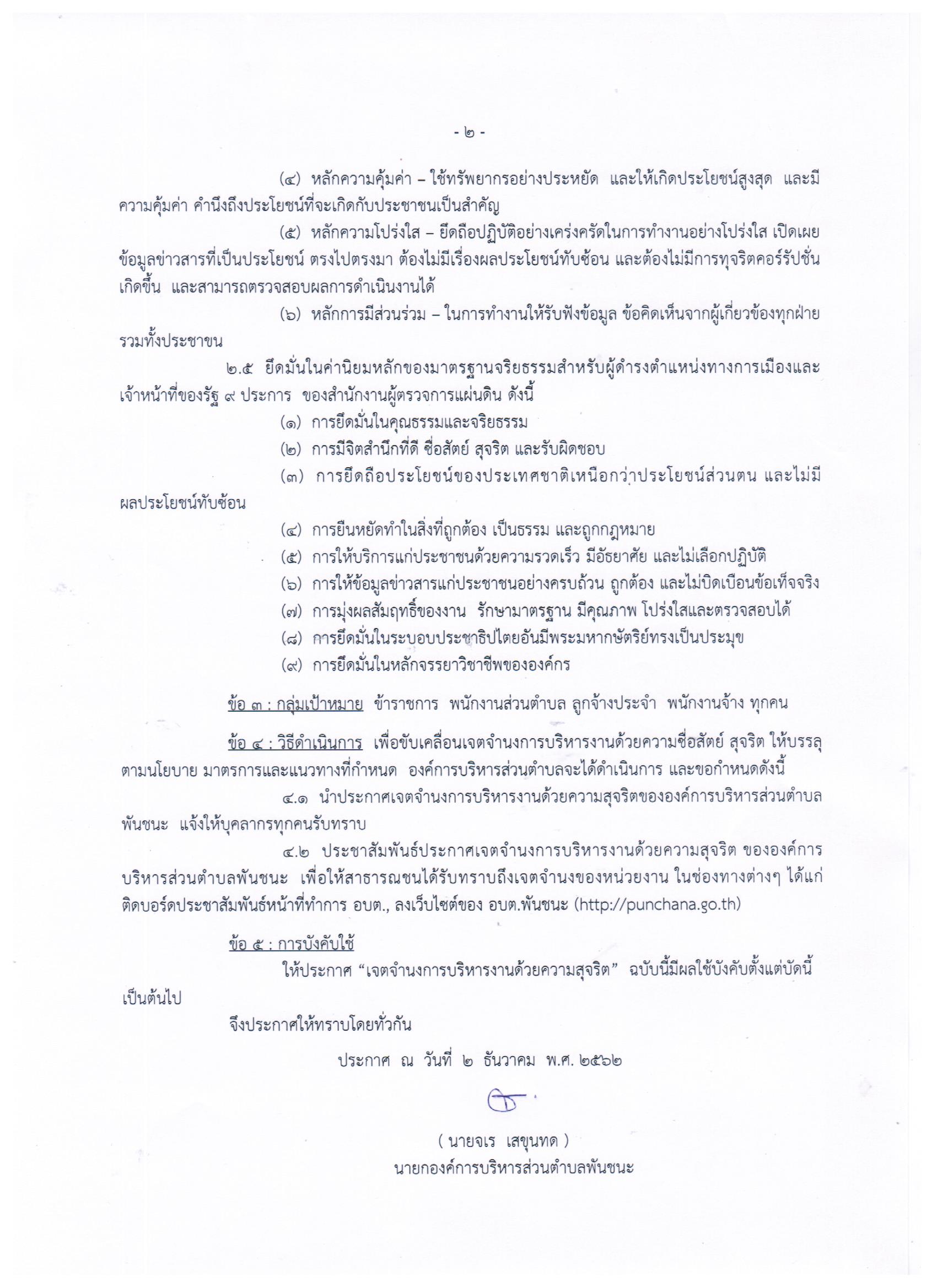  (นายจเร  เสขุนทด)นายกองค์การบริหารส่วนตำบลพันชนะ